Rotary Club of Carleton Place  & Mississippi Mills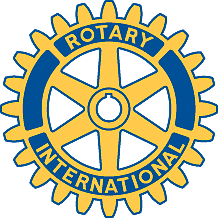       Bulletin: September 17 2006                MEETING OF  SEPTEMBER 12Eleven members were present along with our guest Barbara Taylor and our guest speaker Jeff Mills. Bernie opened the business part of the meeting by informing us that the Arnprior Club had withdrawn its participation in the Group Study Exchange planned for next month and therefore the District was enquiring whether our Club would host the visitors for an extra day.  There was agreement to do this in spite of the fact that the host families would have to devote nearly all of the Thanksgiving weekend to this program. We still need confirmation of the arrival time of our guests on Friday October 6 and arrangements for passing them on to the Petawawa Club on the morning of October 9. Brenda and Louise are working on an events schedule that will include moving our October 3 meeting to Friday October 6. Gordon reported that August attendance was 86.5%; reminded members of the Guatemalan contribution box, and confirmed arrangements for the September trail clean-up meeting (See Club Activities). The meeting authorized him to write to Everett Colby regarding his lack of attendance at meetings.In view of a $100 entry fee a decision was taken that the Club not register a “Trade Show” display at the District Conference. (More recent information  suggests there is no entry fee so this matter remains open.)  Brian stated that he would contact the Smiths Falls Club and start planning for the “Just Because” rose sale in November with deliveries scheduled for November 17 – 19. Brenda indicated that she would volunteer Ernie to design a new Club flag.Our guest speaker Jeff Mills provided very interesting information on Haiti, the circumstances that had led it to become one of the poorest nations of the world (and the largest recipient of Canadian aid), and how he had become involved in a program that provides cameras to Haitian youth who then develop pictorial records of their daily lives along with short descriptive text. The local Canadian Tire store has provided him with 140 disposable cameras. Examples of some of the remarkable pictures were displayed at the meeting. Funds raised by and for this program will be used to help send some of the children to school as well as to train teachers. Jeff will be writing to the Club seeking financial assistance.  CLUB ACTIVITIES:  The September 19 meeting will take the form of a trail clean-up effort followed by pizza. Members are to meet in the parking lot of Kelly’s Loft at 5:30 to be assigned activities. Please bring your choice of weapon (whipper snappers, pruners, rakes, garbage bags etc.). Those attending the District Conference are reminded to register as soon as possible. 